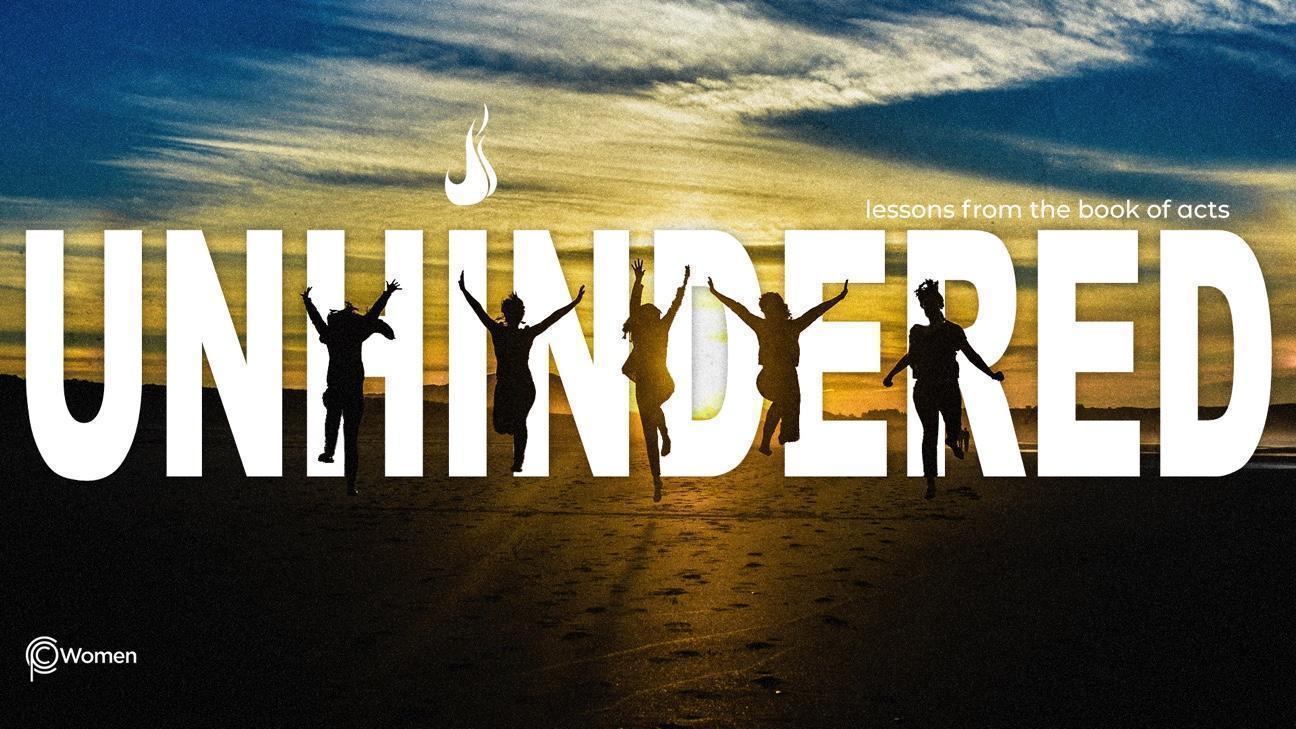 ____________________________________________________________________________LESSON 6     ACTS 5:17 - 6:7 1.  As you’ve pondered the life and unity in the early church and the fate of Ananias and Sapphira in our study of Acts 4:32-5:16, what truth or insight has impacted you and why?2.  Pray for new understanding as you read Acts 5:17-6:7. What is your impression of how the apostles conducted themselves in the light of the persecution and other challenges they were facing?3.  Look back to Acts 5:12-16. From V17, what were the high priest and his associates jealous of and what are some of the dangers of giving in to jealousy of another’s success, whether in spiritual or secular endeavors? James addresses this in James 3:14-17.4.  Describe what occurred and how God intervened in Acts 5:18-24.5.  According to Acts 5:25-28, what did the Sanhedrin do and say, and what were they afraid would happen? Refer back to Acts 4:18-19.6.  How did Peter and the other apostles reply to the demand to stop teaching and how did they view their role in the spread of the gospel in Acts 5:29-32?7.  When have you seen a clash of civil law and God’s law or in what situation did you have to choose whether to obey God rather than men or women? How did you view your responsibility?8.  a) Who was Gamaliel according to V33-34 and Acts 22:3? What prompted him to step in?b) What did Gamaliel advise the Sanhedrin in Acts 5:35-39 and what examples did he use? Do you believe Gamaliel’s counsel was wise? Why or why not?9.  In V40-42, how did the apostles respond to their suffering and how are you challenged or encouraged by their response?10. From Acts 6:1-7, what was the complaint, what were the priorities reflected in their response, and what priorities are reflected in the church today? For context read James 1:27.12. REFLECT ON THE WORDS OF JESUSJesus said, “When you are brought before synagogues, rulers and authorities, do not worry about how you will defend yourselves or what you will say, for the Holy Spirit will teach you at that time what you should say.” Luke 12:11-12.  Think about what unlikely place God may be leading you to defend your faith in Jesus and spend some time listening to the Spirit as He teaches you what to say. Write down your thoughts. NAME                                                                          PRAYER REQUEST